4 мая – День рождения складного зонтика.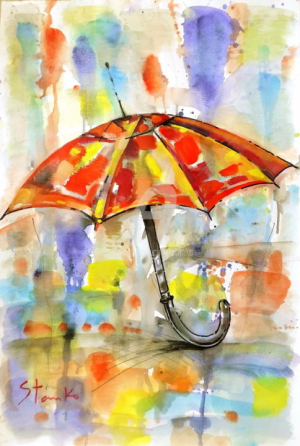 Самые первые зонтики появились ещё в ХI веке.  Существует красивая китайская легенда:  простой плотник изготовил для любимой жены «крышу, которая всегда была при ней», чтобы она могла гулять в любую погоду.И сегодня невозможно представить себе нашу жизнь без этого аксессуара, особенно в дождливые весенние и осенние дни.1. Первоначально слово «зонтик»  переводилось, как А) «навес от дождя»Б) «навес от снега»В) «навес от солнца»2. В Китае и Египте зонтик  был символом власти. Его могли  использовать только фараоны или императоры.  А символом чего стал зонтик в Индии?А)  богатства Б)  духовного величияВ)  мудрости3. Назовите дату и город, где был произведён первый складной зонтикА) 4 мая 1715 год в ПарижеБ) 4 мая 1850 года в ЛондонеВ) 4 мая 1928 года в Дрездене4. Изначально зонтик  считался чисто женским аксессуаром. Мужчинам ходить с ним было зазорно. Кто считается «отцом современного мужского зонта»? А)  английский  денди, законодатель моды  Джорж Брайан  БраммеллБ)  английский коммерсант Джонас ХануэйВ)  английский поэт-романтик  Джордж Гордон Байрон5. Управление почты Канады предложило своим сотрудникам зонтик с вмонтированным в ручку специальным устройством. При нажатии на кнопку это устройство издает резкий звук. Для чего это было сделано?А)  чтобы уступали дорогуБ)  оповещать о том, что пришёл почтальонВ)  отгонять собак  6. Герой одного из произведений известного писателя смастерил себе необычный зонтик: «Я обтянул его козьими шкурами мехом наружу: дождевая вода стекала по меху, как по наклонной крыше, и самые знойные солнечные лучи не могли проникнуть сквозь него… А когда он не был мне нужен, я закрывал его и нёс под мышкой». Назовите героя, автора и произведение.А)  Кристофер Робин. А.Милн «Винни-Пух и Все-Все-Все»Б) Робинзон Крузо.  Даниель Фэфо «Приключения Рабинзон Крузо» В) Хагрид.  Дж.Роулинг «Гарри Поттер и философский камень» 7. В названиях  каких художественных фильмов присутствует слово «зонтик»?   8. Зонтик – герой многих полотен известных художников. Назовите автора картины «Зонтики».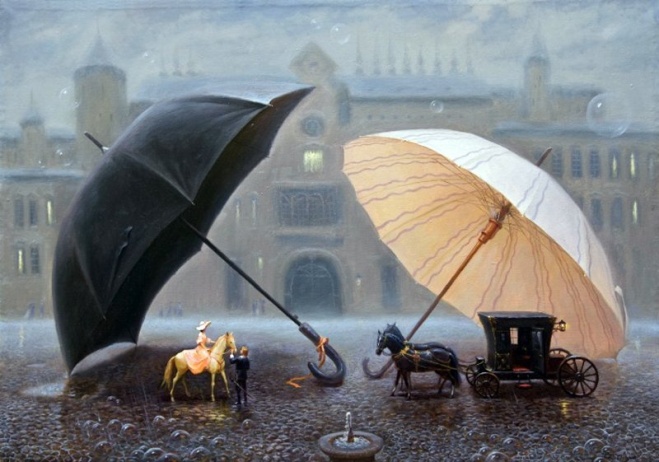 А) Пьер Огюст РенуарБ) Александр СоловьевВ) Валентин Рекуненко9. В какой стране впервые появился необычный арт-объект «Небо из зонтиков»?А)  ПортугалияБ)  ТурцияВ)  Италия10. В этой стране был сделан самый большой зонтик. Назовите страну и диаметр зонтикаА)  Англия, 320 смБ) Швеция, 240 смВ) США, 190 смА ТЕПЕРЬ  НЕМНОГО  ЛИРИКИ…                                      Валерия СтепановаЧто-то дождик с утра собирается.Пасмурно, скучно, промозгло…Над городом тучи сгущаются,И без зонта невозможно!Зонтик зеленый с собою возьму,Станет весь мир на минуту прекрасней!И отчего я никак не пойму,Значит, зелёный взяла не напрасно!А если алый я зонтик раскрою -Всё полыхнет пламенем красным!Радость свою я, конечно, не скрою,Может, и красный взяла не напрасно?!Вот белый зонтик раскрою скорей,А если дождь сразу в снег превратится?Небо вдруг станет намного светлей.Хочется влагой небесной умыться!Чёрный зонт в руки брать не хочу.Больше люблю я веселые краски!Музыку ветра услышать хочуИ посмотреть на дождливые сказки!Если возьму я зонт голубой,То полечу высоко с облаками.Там в небесах, может, стану лунойИ растворюсь со своими мечтами…                            ***Дождь вышивает в лужицах узорИ крестиком, и ноликом, и гладью.А надо мной – в бруснично-алом платьеНа пепельной подкладке – модник-зонт!Он многолик: раскрытый парашют,И фресок серебро на своде храма,Он компаньон, защитник и охрана,И важный королевский атрибут.Плывём меж струй, подобно кораблю,Прокладывая курс в осеннем море.С дождём сливаясь, алый парус вторитНапоенному вдоволь сентябрю.                                                                         Ольга ТеплоуховаДавайте купим яркие зонты!Осенний дождь такой бывает нудныйИ позабыты летние цветы.А мы украсим эту серость будней!Мой красный зонт и длинный алый шарф,И точно в тон мазок губной помады -Средь серых луж и пожелтевших травСмотрюсь звездой, и все идет как надо!Среди дождя в тягучей скучной мглеПлывут зонты - не черные - любые:Собрав все многоцветье на земле -Зеленые, в горошек, голубые...И хмурый день от зонтиков цвететИ улица как георгинов клумба.Всего и надо - выбрать яркий зонт.Украсим осень! Это ведь не трудно...                                                 Владислав Ходасевич               ЗакатВ час, когда пустая площадьЖелтой пылью повита,В час, когда бледнеют скорбноИстомленные уста,-Это ты вдали проходишьВ круге красного зонта.Это ты идешь, не помняНи о чем и ни о ком,И уже тобой томятсяКто знаком и незнаком,-В час, когда зажегся куполТихим, теплым огоньком.Это ты в невинный вечерСлишком пышно завита,На твоих щеках ложатсяЛиловатые цвета,-Это ты качаешь нимбомНежно-красного зонта!Знаю: ты вольна не помнитьНи о чем и ни о ком,Ты падешь на сердце легким,Незаметным огоньком,-Ты как смерть вдали проходишьАлым, летним вечерком!Ты одета слишком нежно,Слишком пышно завита,Ты вдали к земле склоняешьКруг атласного зонта,-Ты меня огнем целуешьВ истомленные уста!                                             1908 г.